.Choreographed for:  East Hill Farms December 2015 Country Dance WeekendIntro: 16 count intro. - Side by side position. Mans footwork described.Same footwork except where noted.[1-8]		WALK, WALK, WALK, KICK, BACK, BACK, COASTER STEP[9-16]		STEP, ¼ PIVOT TWIST, TWIST, ¼ TURN, ¼ TURN, TWIST, TWIST, ¼ TURNHands:	-	On count 1 release left hands and bring right hands over ladies head.On count 2 pick up left hands, On count 4 release right handsOn count 5 bring left hands over ladies head and pick up right hands[17-24]		4 SHUFFLES FWD, LADY TURNS (OPTIONAL)** Ladies optional full turn:Hands:-		On count 3 release left hands, on count 5 bring right hands over ladies headOn count 6 pick up left hands[25-32]		ROCK, REPLACE, ¼ TURN, SHUFFLE SIDE, CROSS ROCK, REPLACE, ¼ SHUFFLE FWDRepeatContact: mishnockbarn.com - mishnockbarn@gmail.comEast Hill Twist (P)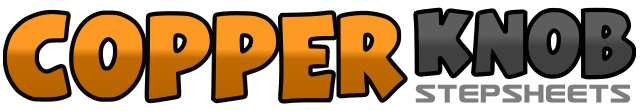 .......拍数:32墙数:0级数:Beginner Partner.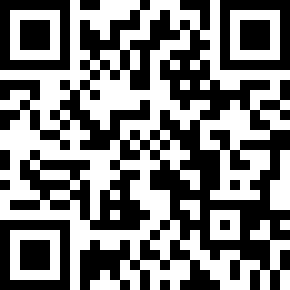 编舞者:Dan Albro (USA) - January 2017Dan Albro (USA) - January 2017Dan Albro (USA) - January 2017Dan Albro (USA) - January 2017Dan Albro (USA) - January 2017.音乐:Wake Me Up - Billy CurringtonWake Me Up - Billy CurringtonWake Me Up - Billy CurringtonWake Me Up - Billy CurringtonWake Me Up - Billy Currington........1,2,3,4Step fwd R, step fwd L, step fwd R, kick L fwd5,6,7&8Step back L, step back R, step back L, step R next to L, step fwd L1,2,3Step fwd R, pivot ¼ left (ILOD) twisting left, twist right weight on R4,5,6Pivot ¼ left weight on L (BLOD), step fwd R, pivot ¼ left (OLOD) twisting left7,8Twist right weight on R, pivot ¼ left weight on L (FLOD)1&2,3&4*	Step fwd R, step L next to R, step fwd R, step fwd L, step R next to L, step fwd L5&6*,7&8	Step fwd R, step L next to R, step fwd R, step fwd L, step R next to L, step fwd L3&4Turn ¼ right stepping side L (OLOD), step R next to L, turn ¼ right stepping back L (BLOD)5&6Turn ¼ right stepping side R (ILOD), step L next to R, turn ¼ right stepping fwd R (FLOD)1,2Rock fwd R, replace weight on L3&4Turn ¼ right stepping side R (OLOD), step L next to R, turn ¼ right stepping fwd R (BLOD)5,6Rock fwd L, replace weight on R7&8Turn ¼ left stepping side L (OLOD), step R next to L, turn ¼ left stepping fwd L (FLOD)